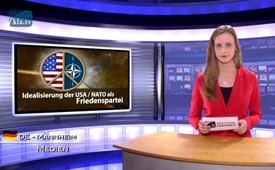 Idealisering van Amerika/NAVO als vredespartij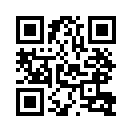 Het Zwitserse onderzoekteam Swisspropaganda heeft in uitzendingen van de SRF en van de ZDF geconstateerd dat Amerika/ de NAVO sterk geïdealiseerd wordt. Door inlassingen en commentaren van de presentators, wordt Amerika/de NAVO niet voorgesteld als conflictpartij, maar als vredespartij die zich als enige inzet tegen geweld en voor diplomatie.Het Zwitserse onderzoekteam Swisspropaganda heeft in uitzendingen van de SRF en van de ZDF geconstateerd dat Amerika/ de NAVO sterk geïdealiseerd wordt. Door inlassingen en commentaren van de presentators, wordt Amerika/de NAVO niet voorgesteld als conflictpartij, maar als vredespartij die zich als enige inzet tegen geweld en voor diplomatie. In het ZDF heute-journaal van 20 september 2016 zei men: "De Amerikaanse president heeft de “aura van een ster”. (op de achtergrond is jubelen te horen) en hij zet zich in voor vrede, mensenrechten en behoeftigen, evenals voor vrijheid en democratie.
Om deze boodschap te versterken, zette de ZDF ook videomontage technieken in, zodat een applaus, dat eigenlijk gold voor de secretaris generaal van de VN, onmiddellijk te horen was in aansluiting bij een fragment uit de rede van de Amerikaanse president. Deze filmtechnische trucs ontmaskeren de manipulatiebedoelingen van de ZDF: zij geven geen neutrale berichtgeving. Integendeel, de kijker moet het beeld worden ingebrand van het vreedzame Amerika in strijd tegen bijvoorbeeld het boze Rusland.door mabBronnen:SRF-Propaganda-Analyse 2016, S. 1Dit zou u ook kunnen interesseren:#Media - www.kla.tv/Media-nlKla.TV – Het andere nieuws ... vrij – onafhankelijk – ongecensureerd ...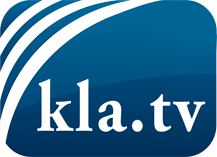 wat de media niet zouden moeten verzwijgen ...zelden gehoord van het volk, voor het volk ...nieuwsupdate elke 3 dagen vanaf 19:45 uur op www.kla.tv/nlHet is de moeite waard om het bij te houden!Gratis abonnement nieuwsbrief 2-wekelijks per E-Mail
verkrijgt u op: www.kla.tv/abo-nlKennisgeving:Tegenstemmen worden helaas steeds weer gecensureerd en onderdrukt. Zolang wij niet volgens de belangen en ideologieën van de kartelmedia journalistiek bedrijven, moeten wij er elk moment op bedacht zijn, dat er voorwendselen zullen worden gezocht om Kla.TV te blokkeren of te benadelen.Verbindt u daarom vandaag nog internetonafhankelijk met het netwerk!
Klickt u hier: www.kla.tv/vernetzung&lang=nlLicence:    Creative Commons-Licentie met naamgeving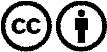 Verspreiding en herbewerking is met naamgeving gewenst! Het materiaal mag echter niet uit de context gehaald gepresenteerd worden.
Met openbaar geld (GEZ, ...) gefinancierde instituties is het gebruik hiervan zonder overleg verboden.Schendingen kunnen strafrechtelijk vervolgd worden.